                                   		Office of HUMAN RESOURCES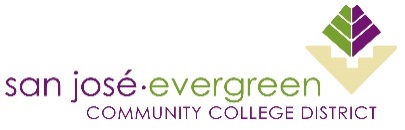 Remote Work Application/AgreementThis completed and executed document will serve as the application to participate in the Remote Work Program and if approved, will be the agreement between the employee and their supervisor.PART A: Required Hardware and Software:Required Hardware: (e.g. Laptop): Required Communication and Collaboration Tools: Required Document Storage and Management:PART B: Considerations for Remote Work ArrangementsPlease confirm you acknowledge the following:PART C: Employee Work plan ProposalThis work plan proposal includes specifics about how, where, and when work will be performed.  Type of Remote Work – Location and TimingWhen completing this section, it is important to consider the implications of the location and timing of work and its impact on students, colleagues, and the department/team. Note: that remote work will not typically exceed 20% of the workweek. For example, 20% of the workweek for an employee who works 40 hours is 8 hours.Example:Remote Office Set-up Confirm you have set up your remote workspace in a safe manner. What required equipment, tools or resources (from Part A) do you need? What technology tools and equipment (i.e., Zoom, Webcam, Laptop, etc.) impedes your ability to perform your job duties including camera-enabled online meetings, using Outlook for calendaring and emailing, and other requirements outlined in this application. List any software applications that you need additional training in (i.e., Zoom, Teams, Microsoft 365, etc.). Note that at this time, the district’s supply of equipment is limited and you may not be provided with all the equipment that you have requested.  Other Considerations Please note any additional, relevant information that should be considered pertaining to remote work.EMPLOYEE SIGNATUREBy signing this application, the employee acknowledges that this application is not an executed agreement until all signatures are obtained.SUPERVISOR APPROVALPlease state reasons if you do not approve the employee’s Remote Work Application. If you approve, you may skip this text box.By signing this application, the supervisor is making a recommendation for the employee to participate in the Remote Work Program.MANAGEMENT APPROVALPlease state reasons if you do not approve the employee’s Remote Work Application. If you approve, you may skip this text box.By signing and approving this application, you are approving an agreement for the employee to participate in the Remote Work Program.Employee Name: Supervisor Name:Department Name:Work Unit (if applicable):Work Site:Remote Work Start Date:Remote Work End Date:Remote Work Address:Percent (%) of Remote Work Hours requested: For supervisor’s use only: Percent (%) of Remote Work hours approved ToolAdditional InformationDistrict issued LaptopOther: (please specify)ToolAdditional InformationZoomTeams Email - OutlookTasks/Planner/OutlookText messaging:Cellphone NumberOther: (please specify)ToolAdditional InformationSharePointOneDriveMicrosoft 365Other: (please specify)AcknowledgmentConfirmationI have reviewed, understand, and will comply with the Remote Work MOU and the District Procedures.  YesI have completed all assigned trainings (attach copy of Vision Resource Center certificates or transcripts). YesI understand that my department may not have sufficient IT supplies to enable me to conduct my essential functions remotely, therefore my ability to being participation is dependent on the available of IT equipment. YesI understand that major personal activities such as full-time dependent care or intensive work on a personal project are not appropriate while working remotely and may cause this Agreement to be immediately terminated.  YesIf overtime eligible, I understand that all hours worked must be reported and that overtime requires manager/supervisor pre-approval even when a Remote Work arrangement exists. YesI understand this Remote Work Application only applies to my current role and current work site. Should I transfer to a new department or office this agreement will cease and I will need to submit a new Remote Work Application to my new manager/supervisor. YesI understand that I am expected to have fluency utilizing Zoom, Teams, SharePoint, and Microsoft 365 and the ability to utilize the tools checked above. If I need additional training utilizing technology that allows me to effectively work remotely, I will discuss with my supervisor. YesI understand that I am solely responsible for ensuring that the remote work location has sufficiently stable internet access to perform the work required and that the environment is secure in order for me to conduct my work.  YesI understand that I am responsible for costs associated with maintaining the remote work environment, such as natural gas, electricity, high speed internet, cell/mobile phone, or travel to my primary work site. YesI understand that SJECCD will not be liable for damages to employee’s property resulting in participation in the program. YesI understand that management may terminate my participation in the Remote Work Program at any time for any reason by providing written notice at least 5 business days prior to being required to report on site. YesDaySchedule at Work LocationSchedule at Remote LocationMonday8:00 AM– 5:00 PMTuesday  8:00 – 5:00 PMWednesday  8:00 – 5:00 PMThursday  8:00 – 5:00 PMFriday  8:00 – 5:00 PMDaySchedule at Work LocationSchedule at Remote LocationMondayTuesdayWednesdayThursdayFridayEmployee SignatureDateNameDateSupervisor SignatureNameDateManagement Signature